9月20日週會流程表壹、14：20 –14：40週會頒獎、重要事項宣導、避難疏散路線說明貳：106學年度第1學期防震防災演練程序表註：1、一年級（第二梯）學生：14：40 – 15：20教室自習，15：20 – 16：00換組操作，16：00實施全校避難疏散演練。2、二年級學生：14：40 - 15：10由丁教官實施交通安全宣教及影片收視，16：00實施全校避難疏散演練。3、三年級學生：14：40 – 16：00回教室自習，16：00實施全校避難疏散演練。參、演練科目：第一站：煙霧體驗（機工一甲教室）。督導教官：潘建勳第二站：消防射水(學務處前廣場)。督導教官：王榮男肆、換組輪序動線圖：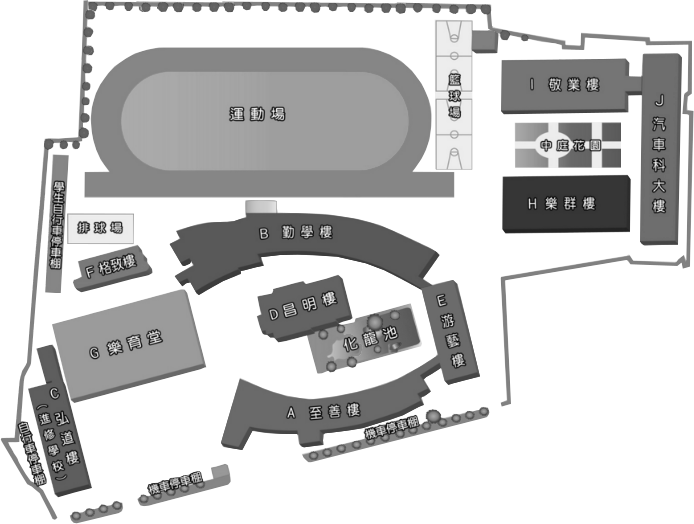 14：40 - 15：00第一梯次（第1組）資訊一甲、電子一甲、電子一乙、電機一甲第一梯次（第2組）電機一乙、建築一甲、建築一乙15：00 - 15：20第一梯次（第2組）電機一乙、建築一甲、建築一乙第一梯次（第1組）資訊一甲、電子一甲、電子一乙、電機一甲15：20 - 15：40第二梯次（第1組）製圖一甲、機械一甲、機械一乙第一梯次（第2組）汽車一甲、汽車一乙、機工一甲、綜職一甲15：40 - 16：00第一梯次（第2組）汽車一甲、汽車一乙、機工一甲、綜職一甲第二梯次（第1組）製圖一甲、機械一甲、機械一乙16：00 - 16：10全校師生避難疏散演練（教室至操場）全校師生避難疏散演練（教室至操場）16：10 - 16：20交通車疏散演練及說明交通車疏散演練及說明